Urban Organic bins are emptied weekly and Urban Waste & Recycling fortnightly. 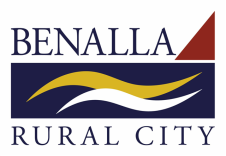 Rural Waste bins are emptied weekly and Rural Recycling fortnightly.More informationPlease return completed form to:Please contact the Waste & Facilities OfficerPhone: 03 5760 2600Email: council@benalla.vic.gov.auIn person: Customer Service Centre, 1 Bridge Street East BenallaBy post: PO Box 227 Benalla VIC 3671By fax: To 03 5762 5537 By email: Scan and send to council@benalla.vic.gov.auDate of application:Council property number:Council property number:Council property number:AProperty address:	Name of applicant:Name of property owner:	Postal address:Phone number:	Email:Has a certificate of occupancy been issued?    Yes    NoThe above property is my principal place of residence?The above property is my principal place of residence? Yes    No Yes    NoRequest for new service (suite of 3 bins plus kitchen caddy) - Benalla urban areaRequest for new service (suite of 3 bins plus kitchen caddy) - Benalla urban areaRequest for new service (suite of 3 bins plus kitchen caddy) - Benalla urban areaRequest for new service (suite of 3 bins plus kitchen caddy) - Benalla urban areaRequest for new service (suite of 3 bins plus kitchen caddy) - Benalla urban areaRequest for new service (suite of 3 bins plus kitchen caddy) - Benalla urban areaChoose your combinationChoose your combinationChoose your bin sizeRecycle Bin (Yellow Lid) Select size120lt or 240lt or 360ltCombined annual cost  Internal use onlyOrganic Bin 
(Green Lid)Waste Bin(Red Lid)Choose your bin sizeRecycle Bin (Yellow Lid) Select size120lt or 240lt or 360ltCombined annual cost  Internal use only80 lt80 lt$238.00S2080 lt120 lt$298.00S2380 lt240 lt$475.00S26120 lt80 lt$267.00S21120 lt120 lt$357.00S24120 lt240 lt$535.00S27240 lt80 lt$327.00S22240 lt120 lt$416.00S25240 lt240 lt$594.00S28Request for new service (suite of 2 bins) - Rural areaRequest for new service (suite of 2 bins) - Rural areaRequest for new service (suite of 2 bins) - Rural areaRequest for new service (suite of 2 bins) - Rural areaRequest for new service (suite of 2 bins) - Rural areaChoose your bin sizeWaste Bin (Red Lid)Recycle Bin (Yellow Lid)Select size 120lt or 240lt or 360ltCombined annual cost Internal use only80 lt$238.00S16120 lt$357.00S17240 lt$594.00S18Name:Signature:Application No: